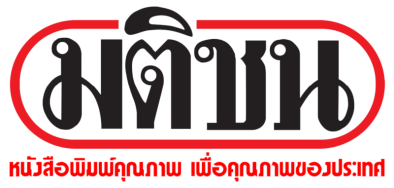 ข่าวประจำวันพฤหัสบดีที่ 2 พฤษภาคม  2562 หน้าที่ 7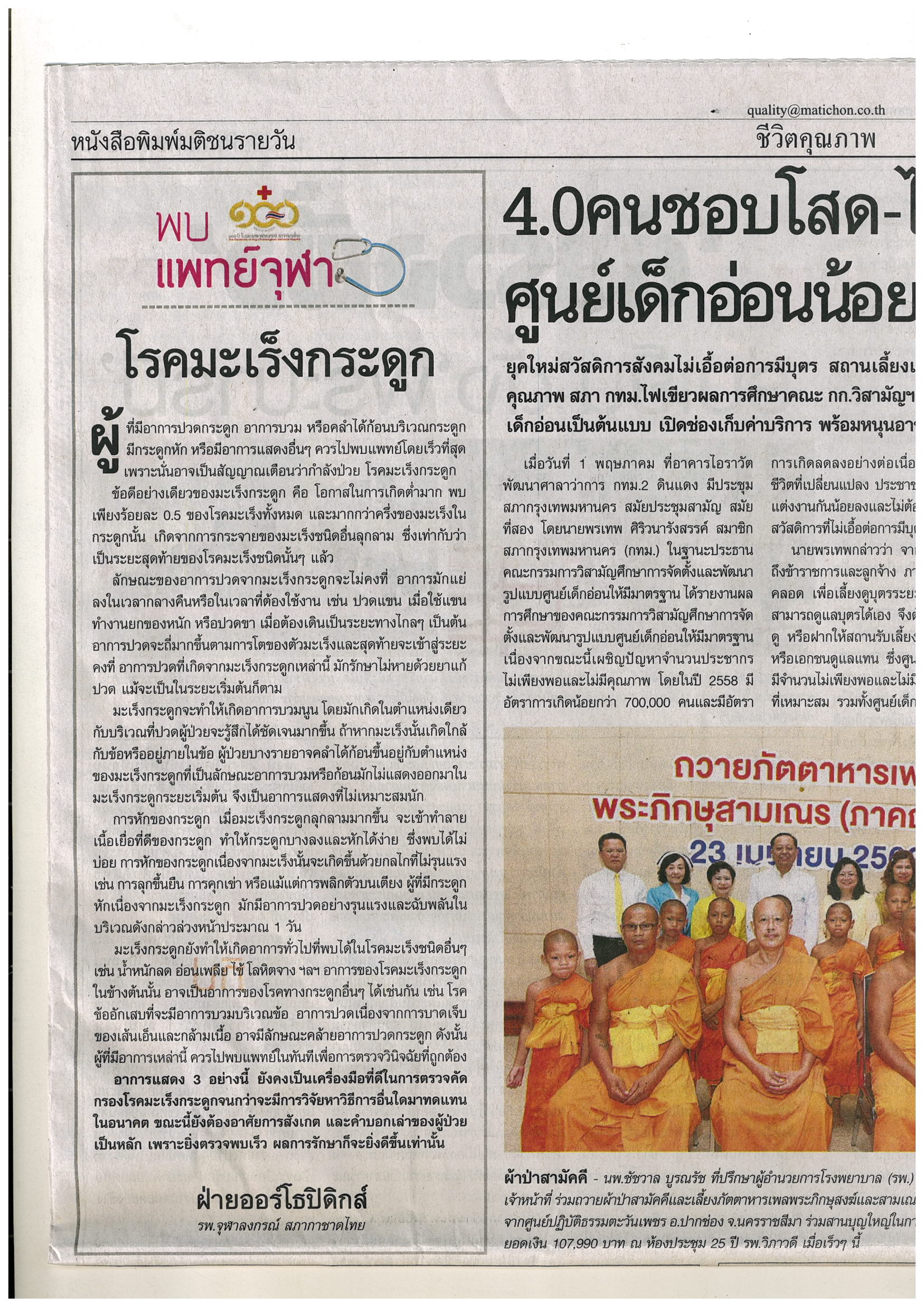 ข่าวประจำวันพฤหัสบดีที่ 2 พฤษภาคม  2562 หน้าที่ 7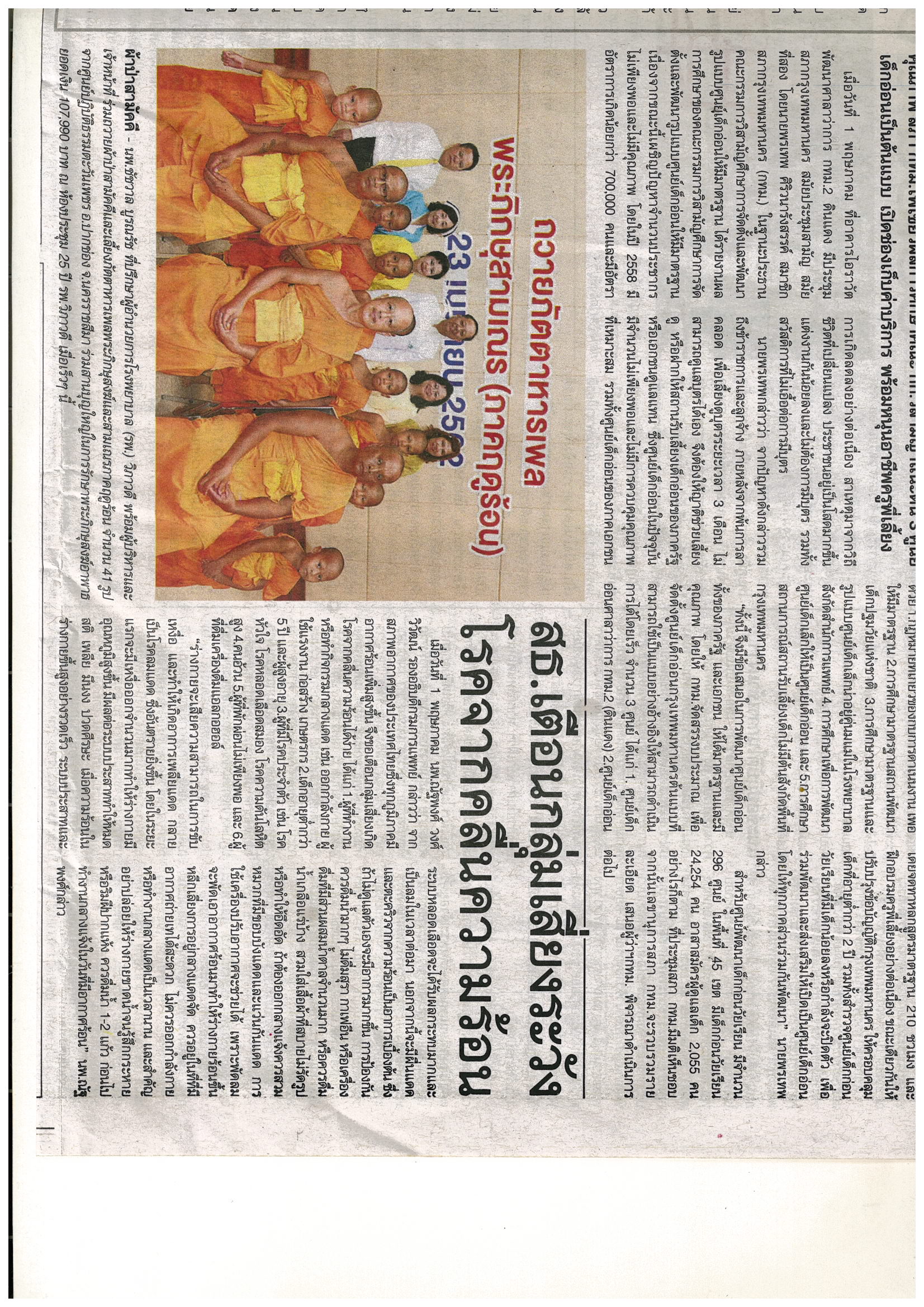 